Programme: Erasmus +, K2, Strategic Partnership; ID KA2-VET-20/17Project Title: Networking for Entrepreneurship Project Acronym: NET-ENTGrant Agreement No.: 2017-1-SI01-KA202-035580                                                                                  Project Website: http://netent.scng.si/Partner: City of Glasgow CollegeDISSEMINATION AND EXPLOATATION REPORTDissemination /ExploatationDatePlaceTarget groupsNumber of ParticipantsEvidencesProject Launch August 2018COGCWhole college Project audience - Students, lecturers, industry participants and mentors.1000s120+Presentations 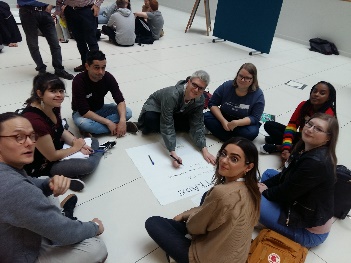 Film footagePhotographsTwitter Feed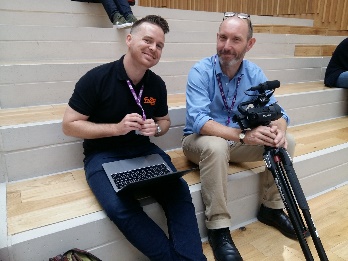 Faculty of Creative IndustriesGood Practice event Show & Tell event Good News stories Social MediaSept. 2018June 2019June 2019Feb.  2020COGCLecturers, Curriculum HeadsAssociate Deans,New Dean50+PP presentationStudent presentations & samples of products. Article Instagram College Website 2019Course applicants, teachers, students & general publichttps://www.cityofglasgowcollege.ac.uk/work-with-us/european-projects-0Young Enterprise Scotland/ John Mather Trust Enterprise Competition7th November 2019City Campus Business Suite, GlasgowEntrants to competion20+Ideas Generation WorkshopCraftex Competition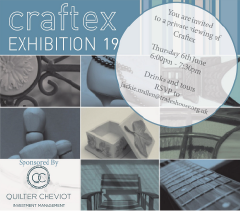 May 2019Trades Hall,  GlasgowStudents, Kelvin College, Clyde College,Trade & Industry links.200+Photographs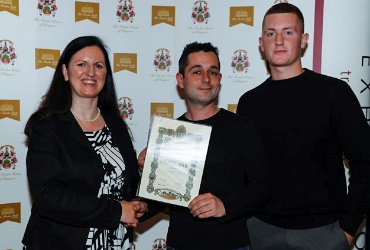 Winners Certificates End of Year Show June 2019COGCStudents, applicants, family & friends of students, general public,Industry guests200+Photographs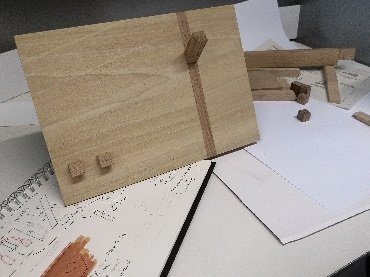 Products on displayDesign Council ShopAugust 2019Buchanan Galleries, GlasgowGeneral publicExhibition within the shop. Delegation from NorwayKvinnherad Vidaregåande Skule.'Cross Curriculum Learning'7th November 2019COGCSenior Managers, Managers and Lecturers57PP presentation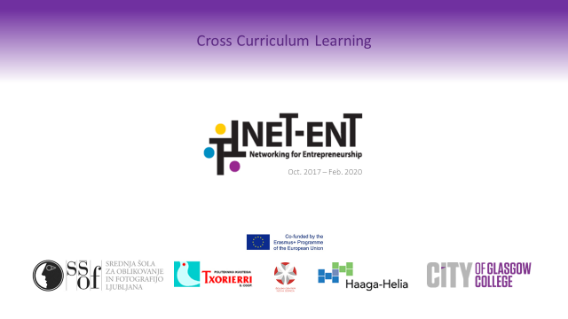 Samples of products displayed 